ПРИЛОЖЕНИЕ №1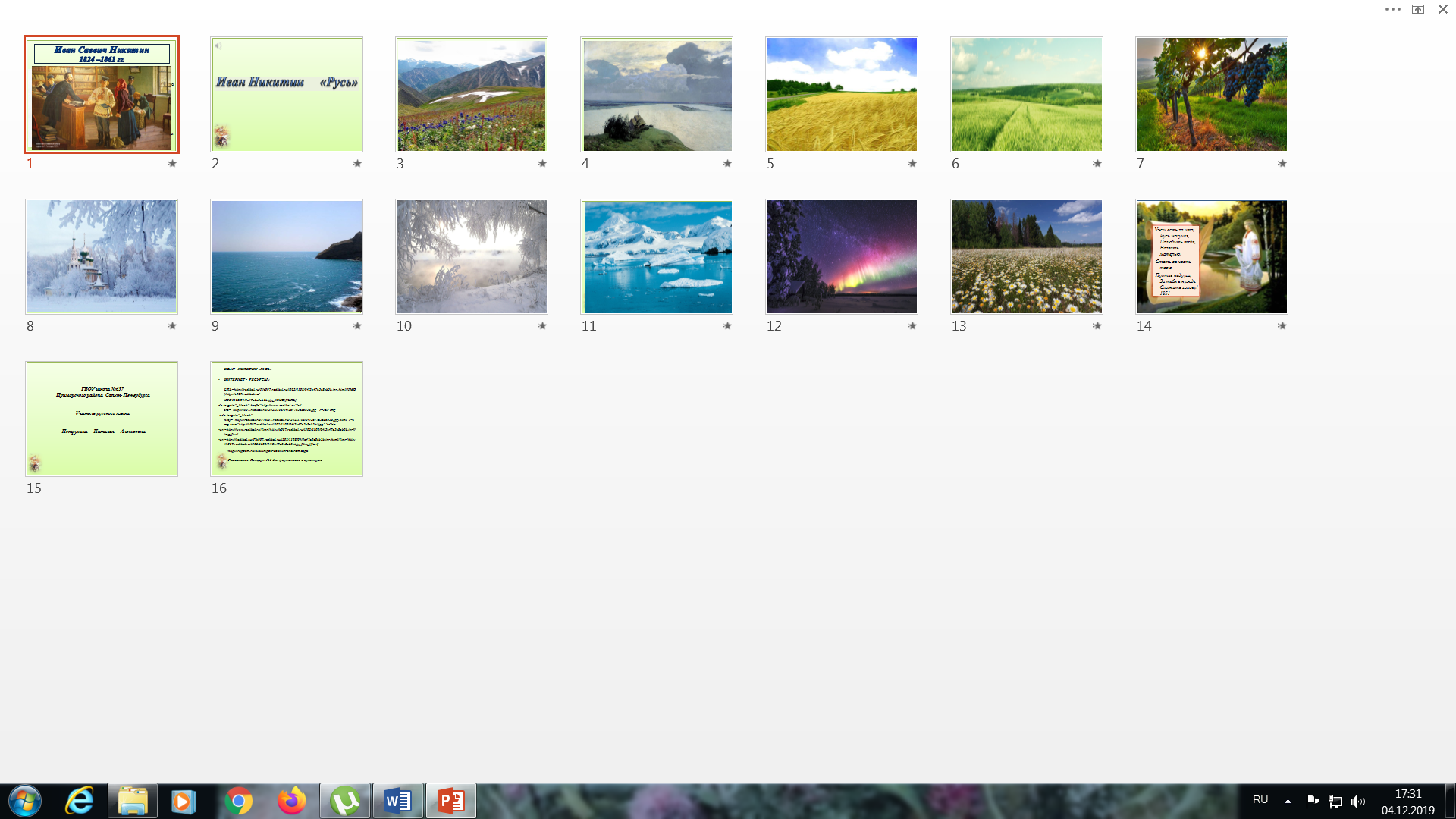 